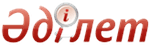 Об утверждении проверочного листа в сфере использования объектов промышленной собственностиСовместный приказ Министра юстиции Республики Казахстан от 25 декабря 2015 года № 647 и и.о. Министра национальной экономики Республики Казахстан от 30 декабря 2015 года № 834. Зарегистрирован в Министерстве юстиции Республики Казахстан 31 декабря 2015 года № 12690      В соответствии со статьей 1 Парижской конвенций по охране промышленной собственности от 20 марта 1983 года, пунктом 3 статьи 961 Гражданского кодекса Республики Казахстан, статьями 141, 143 Предпринимательского кодекса Республики Казахстан ПРИКАЗЫВАЮ:
      1. Утвердить прилагаемый проверочный лист в сфере использования объектов промышленной собственности.
      2. Признать утратившим силу совместный приказ Министра юстиции Республики Казахстан от 10 марта 2011 года № 96 и Министра экономического развития и торговли Республики Казахстан от 14 марта 2011 года № 53 «Об утверждении критериев оценки степени рисков и формы проверочного листа в сфере частного предпринимательства за использованием объектов авторского права и смежных прав» (зарегистрированный в Реестре государственной регистрации нормативных правовых актов от 28 марта 2011 года № 6844, опубликованный в газете «Казахстанская правда» от 28 апреля 2011 года № 141).
      3. Департаменту по правам интеллектуальной собственности Министерства юстиции Республики Казахстан обеспечить:
      1) государственную регистрацию настоящего приказа;
      2) в течение десяти календарных дней после его государственной регистрации направление настоящего приказа для официального опубликования в периодические печатные издания и информационно-правовую систему «Әділет»;
       3) в течение десяти календарных дней после государственной регистрации настоящего приказа в Министерстве юстиции Республики Казахстан направление в Республиканское государственное предприятие на праве хозяйственного ведения «Республиканский центр правовой информации Министерства юстиции Республики Казахстан» для размещения в Эталонном контрольном банке нормативных правовых актов Республики Казахстан. 
      4. Контроль за исполнением настоящего совместного приказа возложить на курирующего Заместителя Министра юстиции Республики Казахстан.
      5. Настоящий совместный приказ вводится в действие по истечении десяти календарных дней после дня его первого официального опубликования.      Министр юстиции                       Министр национальной  
      Республики Казахстан             экономики Республики Казахстан
      __________ Б. Имашев                  ____________ Е. Досаев                                          Исполняющий обязанности
                                       Министра национальной экономики
                                           Республики Казахстан
                                            _____________ М. Кусаинов      «СОГЛАСОВАН»
      Председатель Комитета
      по правовой статистике
      и специальным учетам
      Генеральной прокуратуры
      Республики Казахстан
      _____________ C. Айтпаева
      «___» ________ 2015 год  Утвержден         
 совместным приказом Министра 
 юстиции Республики Казахстан 
от 25 декабря 2015 года № 647 и
Министра национальной экономики
 Республики Казахстан     
 от 30 декабря 2015 года № 834    Проверочный листв сфере в области /за _______________________________________________
(в соответствии со статьями 138 и 139 Предпринимательского Кодекса
Республики Казахстан)в отношении _________________________________________________________
(наименование однородной группы проверяемых субъектов (объектов)Государственный орган, назначивший проверку
_____________________________________________________________________Акт о назначении проверки ___________________________________________
                                            (№, дата)Наименование проверяемого субъекта (объекта) ________________________
_____________________________________________________________________(ИИН, БИН проверяемого субъекта (объекта) ___________________________Адрес места нахождения_______________________________________________Должностное (ые) лицо (а)
____________    _________   _______________________________
(должность)     (подпись)     (Ф.И.О.) (при его наличии)
Руководитель проверяемого субъекта:
___________________________________________________________
   (Ф.И.О.) (при его наличии)    (должность)    (подпись) © 2012. РГП на ПХВ Республиканский центр правовой информации Министерства юстиции Республики Казахстан№Перечень требованийТребуетсяНе требуетсяСоответствует требованиямНе соответствует требованиям1234561.Введение товарного знака или наименования места происхождения товара или обозначений, сходных с ними до степени смешения, в гражданский оборот в отношении однородных товаров и услуг с согласия владельца товарного знака2.Наличие лицензионного (сублицензионного) договора3.Использование товарного знака в отношении товаров, которые были правомерно введены в гражданский оборот на территории государств-членов Евразийского экономического союза непосредственно правообладателем товарного знака или с его согласия